                    3. ADAPAZARI MATEMATİK OLİMPİYATLARI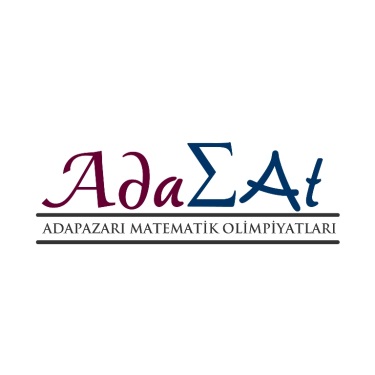                     SINAV UYGULAMA YÖNERGESİSINAVIN ADI 3.Adapazarı Matematik OlimpiyatlarıSINAV KAPSAMIOlimpiyat sınavına Sakarya İlindeki resmi okullarda öğrenim gören öğrencilerden; Ortaokul kategorisinde 6., 7., 8. Sınıf öğrencileri ve Lise kategorisinde 9., 10. ve 11. sınıf öğrencileri katılabilecektir. SINAV YERİ, TARİHİ VE SAATİ3.Adapazarı Matematik Olimpiyatları 2 aşamadan oluşmaktadır. Her iki aşama için sınav merkezi Atatürk İlkokulu (Cumhuriyet Mah. Kanara Sok. No:9 Adapazarı/Sakarya ) dur.1. Aşama sınavı ;30 Nisan 2016 Cumartesi günü saat 10.00’da yapılacaktır.2. Aşama sınavı ;  07 Mayıs 2016 Cumartesi günü saat 10.00’da yapılacaktır.SINAV UYGULAMASIOkullarımız başvuru formunda isimlerini gönderdikleri 4 asil, 1 yedek öğrencinin sınav günü sınav saatinde sınav merkezinde hazır bulunmasını sağlayacaklardır. Öğrenciler en az 30 dakika önce sınav merkezinde olmalıdır.Sınav başladıktan itibaren ilk 20 dakikasında gelen öğrenciler sınava alınır. İlk 60 dakika sınavdan çıkılamaz.Öğrenciler sınava gelirken Nüfus cüzdanı, Sınav giriş belgesi (veya fotoğraflı, okul müdürü tarafından onaylı öğrenci belgesi) en az 2 adet yumuşak kurşun kalem, silgi ve kalemtıraş yanlarında bulundurmalıdır. Sınav esnasında öğrenciler pergel, cetvel, hesap makinesi, cep telefonu ve elektronik aletler yanlarında bulunduramazlar.1. Aşama sınavında çoktan seçmeli 5 seçenekli sorulardan oluşan 40 soru sorulacaktır. 4 bölüm halinde sorulacak bu soruların puan değerleri ve soru sayıları şartnamede belirtilmiştir.2. Aşama sınavında Ortaokul kategorisinde 10, Lise kategorisinde 4 klasik soru sorulacaktır. Sınav ile ilgili sonuçlar ve duyurular şartnamede belirtilen takvim doğrultusunda http://adapazari.meb.gov.tr  adresinde ilan edilecektir. Sınav sonuçlarına itirazlar 1.Aşama için 3 Mayıs 2016 tarihinde, 2.Aşama için 11 Mayıs 2016 tarihinde Bilim Kuruluna yapılacaktır.İLETİŞİM BİLGİLERİAdapazarı İlçe Milli Eğitim Müdürlüğü Karaosman mah. Eski Hendek cad. No79 Adapazarı / SAKARYA Adapazarı Kaymakamlığı binası Telefon : 0264 2722535 - 36 - 37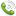   Belgegeçer : 0264 2722531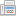   adpstrateji@gmail.com 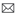 W  http://adapazari.meb.gov.tr